ОБЩЕСТВО С ОГРАНИЧЕННОЙ ОТВЕТСТВЕННОСТЬЮ«Тайгер Снаб»692239, Приморский край, г. Спасск-Дальний, ул. Цементная, 2, пом. 26тел: (42352) 3-24-49ИНН/КПП 2510015657/251001001«20» января 2020г.Уважаемые господа!ООО «Тайгер Снаб» выражает Вам свою признательность, и желает успехов в Вашей деятельности.Предлагаем Вам принять участие в процедуре конкурсного отбора поставщика на поставку средств защиты от пыли и газа предприятиям группы компаний ООО «Востокцемент» в 2020 году.Основным условием является предоставление единых условий по стоимости и условиям оплаты для всех предприятий группы компаний ООО «Востокцемент».В коммерческом предложении необходимо указать:Стоимость за штуку с учетом доставки.Стоимость доставки (если таковая оплачивается отдельно).Отсрочка платежа (не менее 15 дней с момента поступления на склад покупателя)Период действия ценового предложения.Сертификат дилера (дистрибьютера) от производителя 3М.Количество по году может варьироваться исходя из плановой потребности, точный объем  и период поставок определяется по согласованию с отделами ОМТС предприятий.Коммерческое предложение просьба направить на эл. адрес yurchenko@tigertruck.ru , срок предоставления до 23.01.2020г. (включительно)Исп.: старший менеджер по закупкамООО "Тайгер Снаб"Юрченко Александр Витальевич(423) 234-60-56yurchenko@tigertruck.ru www.vostokcement.ru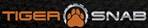 Респиратор:3М 81013М 81123М 8122ЗМ VF 9101АО «Спасскцемент»г.Спасск-Дальний(Приморский край)15 000 АО «Теплоозерский цементный завод»п.Теплоозерск(ЕАО)25 920 АО ПО «Якутцемент»п.Мохсоголлох(Якутия)20 660 АО «ВБЩЗ»г.Владивосток1000АО «ДСЗ»п.Заводской (Приморский край)1200АО «Бетоныч»г.Владивосток5 400 ООО «Тайгер Микс»г.Владивосток5 760 АО Трест «Дальтрансстрой»г.Хабаровск2500ИТОГО:шт.29 86025 92020 6601000